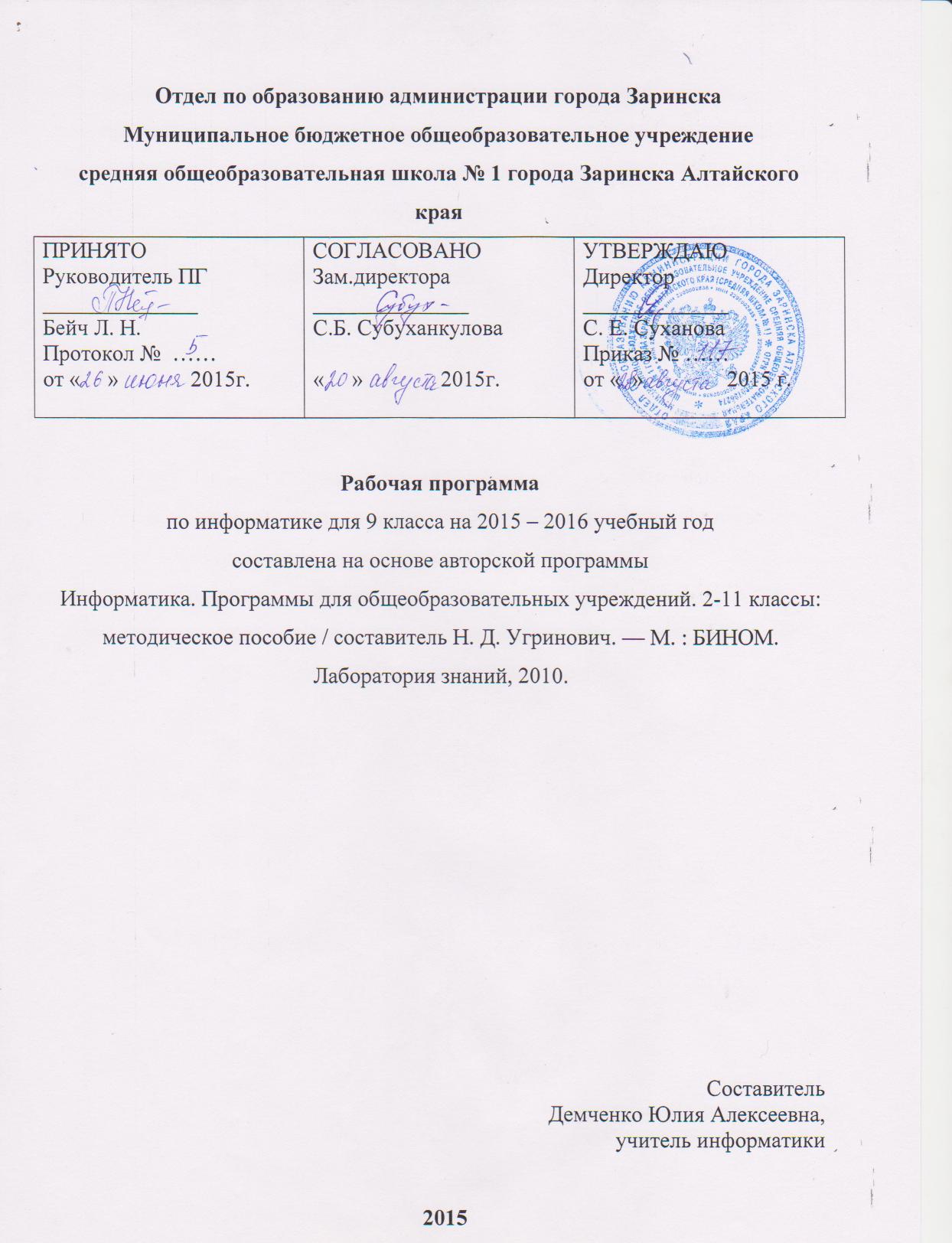 Пояснительная записка Рабочая программа по информатике и ИКТ составлена на основе Информатика. Программы для общеобразовательных учреждений. 2-11 классы: методическое пособие / составитель Н. Д. Угринович. — М. : БИНОМ. Лаборатория знаний, 2010.  УЧЕБНЫЙ И ПРОГРАММНО-МЕТОДИЧЕСКИЙ КОМПЛЕКСПО ОСНОВНОМУ КУРСУВ состав учебно-методического комплекса входят: • учебники для основной школы: «Информатика и ИКТ-8» и «Информатика и ИКТ-9»; ТЕМАТИЧЕСКОЕ ПЛАНИРОВАНИЕ КУРСА«ИНФОРМАТИКА И ИКТ» В ОСНОВНОЙ ШКОЛЕВ федеральном компоненте нового образовательного стандарта предусмотрено изучение основ информатики и информационных технологий в рамках одного предмета «Информатика и информационные и коммуникационные технологии», далее «Информатика и ИКТ». Изучение основного курса информатики рекомендуется проводить на второй ступени общего образования. В Федеральном базисном учебном плане предусматривается выделение 105 учебных часов на изучение курса «Информатика и ИКТ» в основной школе в течение двух лет с 8 по 9 класс, 8 класс — 1 час в неделю, 35 часов в год, 9 класс — 2 часа в неделю, 70 часов в год. В соответствии с учебным планом на изучение курса «Информатика и ИКТ» выделяется в 8 классе – 1 час в неделю, 35 часов в год, в 9 классе – 2 часа в неделю, 68 часов в год (объеденены уроки из главы 3 по теме «Кодирование числовой информации», «Практическая работа 3.1. Перевод чисел из одной системы счисления в другую с помощью калькулятора» в один урок и уроки из главы 4 по теме «Алгоритм и его формальное исполнение», «Практическая работа 4.1. Знакомство с системами объектно-ориентированного программирования » в один урок). Всего на изучение курса «Информатика и ИКТ» в 8 – 9 классах выделяется 103 часа.Предлагаемое тематическое планирование соответствует Примерной программе основного курса «Информатика и ИКТ», рекомендованной Министерством образования и науки Российской Федерации. В нижеприведенной таблице предлагается возможное примерное распределение тем курса по годам обучения. Большое внимание в учебниках уделяется формированию у учащихся алгоритмического и системного мышления, а также практических умений и навыков в области информационных и коммуникационных технологий. Практические работы выделены в отдельный раздел «Компьютерный практикум». Учебники «Информатика и ИКТ-8» и «Информатика и ИКТ-9» являются мультисистемными, так как практические работы Компьютерного практикума могут выполняться как в операционной системе Windows, так и в операционной системе Linux. В случае выделения на предмет «Информатика и ИКТ» количества часов не большего, чем указано в Федеральном базисном учебном плане, рекомендуется выполнять практические задания Компьютерного практикума в одной операционной системе (Windows или Linux). Практические работы Компьютерного практикума методически ориентированы на использование метода проектов, что позволяет дифференцировать и индивидуализировать обучение. Возможно выполнение практических заданий во внеурочное время в компьютерном школьном классе или дома. Особое место в учебнике «Информатика и ИКТ-9» занимает тема «Алгоритмизация и основы объектно-ориентированного программирования». В этой теме рассматриваются все основные алгоритмические структуры и их кодирование на трех языках программирования: • алгоритмическом языке OpenOffice.org Basic; который входит в свободно распространяемое интегрированное офисное приложение OpenOffice.org в операционных системах Windows и Linux; • объектно-ориентированном языке Visual Basic 2005, который распространяется по лицензии корпорации Microsoft; • объектно-ориентированном языке Gambas (аналог Visual Basic в операционной системе Linux), который распространяется по лицензии компании AltLinux. Важнейшее место в курсе занимает тема «Моделирование и формализация», в которой исследуются модели из различных предметных областей: математики, физики, химии и собственно информатики. Эта тема способствует информатизации учебного процесса в целом, придает курсу «Информатика и ИКТ» межпредметный характер. Учебник «Информатика и ИКТ-8» содержит 3 главы, а также: • 15 практических вариативных работ Компьютерного практикума; • ответы и решения к теоретическим заданиям; • словарь компьютерных терминов. Учебник «Информатика и ИКТ-9» содержит 6 глав, а также: • 35 практических вариативных работ Компьютерного практикума; • ответы и решения к теоретическим заданиям. Календарно-тематическое планированиеТребования к уровню подготовки учащихся 9 класса при изучении информатики и ИКТУчащийся должен:знать/понимать
сущность понятия «информация», её основные виды:виды информационных процессов; примеры источников и приемников информации;особенности запоминания, обработки и передачи информации человеком;единицы измерения количества и скорости передачи информации;программный принцип работы компьютера:основные виды программного обеспечения компьютера и их назначение;назначение и функции используемых информационных и коммуникационных технологий;назначение и принципы работы компьютерных сетей;основные свойства алгоритма, типы алгоритмических конструкций: следование, ветвление, цикл; понятие вспомогательного алгоритма;
 программный принцип работы компьютера; назначение и функции используемых информационных и коммуникационных технологий:
• назначение и виды моделей, описывающих объекты и процессы;
• области применения моделирования объектов и процессов; 
уметь
• использовать возможности локальной и глобальной сети для обмена информацией и доступа к периферийным устройствам и информационным банкам;
• представлять числа в различных системах счисления;
• выполнять и строить простые алгоритмы;
• использовать готовые информационные модели, оценивать их соответствие реальному объекту и целям моделирования;
• оперировать информационными объектами, используя графический интерфейс: открывать именовать, сохранять объекты, архивировать и разархивировать информацию, пользоваться меню и окнами, справочной системой; предпринимать меры антивирусной безопасности;

• оценивать числовые параметры информационных объектов и процессов: объем памяти, необходимый для хранения информации, скорость передачи информации;
• создавать информационные объекты, в том числе:
- структурировать текст, используя нумерацию страниц, списки; проводить проверку правописания; использовать в тексте таблицы, изображения;
- создавать и использовать различные формы представления информации: формулы графики, диаграммы, таблицы (в том числе динамические, электронные, в частности – в практических задачах), переходить от одного представления данных к другому;
- создавать рисунки, чертежи, графические представления реального объекта, в частности в процессе проектирования с использованием основных операций графических редакторов; осуществлять простейшую обработку цифровых изображений;
- создавать записи в базе данных;
- создавать презентации на основе шаблонов;
• искать информацию с применением правил поиска (построения запросов) в базах данных, компьютерных сетях, некомпьютерных источниках информации (справочниках и словарях, каталогах, библиотеках) при выполнении заданий и проектов по различным учебным дисциплинам;
• пользоваться персональным компьютером и его периферийным оборудованием (принтером, сканером, модемом, мультимедийным проектором, цифровой камерой);
• следовать требованиям техники безопасности, гигиены, эргономики и ресурсосбережения при работе со средствами информационных и коммуникационных технологий;
использовать приобретенные знания и умения в практической деятельности и повседневной жизни для:
• создания простейших моделей объектов и процессов в виде изображений и чертежей, динамических (электронных) таблиц, программ (в том числе - в форме блок-схем);
• проведения компьютерных экспериментов с использованием готовых                      моделей  объектов процессов;
• создания информационных объектов, в том числе для оформления результатов учебной работы;
• организации индивидуального информационного пространства, создания личных коллекций информационных объектов.Критерии и нормы оценки обучающихся по информатике	Контроль предполагает выявление уровня освоения учебного материала при изучении, как отдельных разделов, так и всего курса информатики и информационных технологий в целом.	Текущий контроль усвоения материала осуществляется путем устного / письменного опроса / практикума. Периодически знания и умения по пройденным темам проверяются письменными контрольными или тестовых заданиями.	При тестировании все верные ответы берутся за 100%, тогда отметка выставляется в соответствии с таблицей:При выполнении практической работы и контрольной работы:	Содержание и объем материала, подлежащего проверке в контрольной работе, определяется программой. При проверке усвоения материала выявляется полнота, прочность усвоения учащимися теории и умение применять ее на практике в знакомых и незнакомых ситуациях.	Отметка зависит также от наличия и характера погрешностей, допущенных учащимися.грубая ошибка – полностью искажено смысловое значение понятия, определения;погрешность отражает неточные формулировки, свидетельствующие о нечетком представлении рассматриваемого объекта;недочет – неправильное представление об объекте, не влияющего кардинально на знания определенные программой обучения;мелкие погрешности – неточности в устной и письменной речи, не искажающие смысла ответа или решения, случайные описки и т.п.	Эталоном, относительно которого оцениваются знания учащихся, является обязательный минимум содержания информатики и информационных технологий. Требовать от учащихся определения, которые не входят в школьный курс информатики – это, значит, навлекать на себя проблемы связанные нарушением прав учащегося («Закон об образовании»).	Исходя из норм (пятибалльной системы), заложенных во всех предметных областях выставляете отметка:«5» ставится при выполнении всех заданий полностью или при наличии 1-2 мелких погрешностей;«4» ставится при наличии 1-2 недочетов или одной ошибки:«3» ставится при выполнении 2/3 от объема предложенных заданий;«2» ставится, если допущены существенные ошибки, показавшие, что учащийся не владеет обязательными умениями поданной теме в полной мере (незнание основного программного материала) или отказ от выполнения учебных обязанностей.В тех случаях, когда учащийся показал оригинальный и наиболее рациональный подход к выполнению работы и в процессе работы, но не избежал тех или иных недостатков, оценка за выполнение работы по усмотрению учителя может  быть повышена по сравнению с указанными выше нормами.Устный опросОсуществляется на каждом уроке (эвристическая беседа, опрос). Задачей устного опроса является не столько оценивание знаний учащихся, сколько определение проблемных мест в усвоении учебного материала и фиксирование внимания учеников на сложных понятиях, явлениях, процессе.Оценка устных ответов учащихсяОтвет оценивается отметкой «5», если ученик:- полно раскрыл содержание материала в объеме, предусмотренном программой;- изложил материал грамотным языком в определенной логической последовательности, точно используя терминологию информатики как учебной дисциплины;-  правильно выполнил рисунки, схемы, сопутствующие ответу;- показал умение иллюстрировать теоретические положения конкретными примерами;- продемонстрировал усвоение ранее изученных сопутствующих вопросов, сформированность и устойчивость используемых при ответе умений и навыков;-  отвечал самостоятельно без наводящих вопросов учителя.	Возможны одна – две неточности при освещении второстепенных вопросов или в выкладках, которые ученик легко исправил по замечанию учителя.Ответ оценивается отметкой «4,. если ответ удовлетворяет в основном требованиям на отметку «5», но при этом имеет один из недостатков:- допущены один-два недочета при освещении основного содержания ответа, исправленные по замечанию учителя:- допущены ошибка или более двух недочетов при освещении второстепенных вопросов или в выкладках, легко исправленные по замечанию учителя.Отметка «3» ставится в следующих случаях:- неполно или непоследовательно раскрыто содержание материала, но показано общее понимание вопроса и продемонстрированы умения, достаточные для дальнейшего усвоения программного материала определенные настоящей программой;Отметка «2» ставится в следующих случаях:- не раскрыто основное содержание учебного материала;- обнаружено незнание или неполное понимание учеником большей или наиболее важной части учебного материала;- допущены ошибки в определении понятий, при использовании специальной терминологии, в рисунках, схемах, в выкладках, которые не исправлены после нескольких наводящих вопросов учителя.- ученик обнаружил полное незнание и непонимание изучаемого учебного материала;- не смог ответить ни на один из поставленных вопросов по изучаемому материалу;- отказался отвечать на вопросы учителя.Список литературы«Информатика и ИКТ. Базовый уровень»: учебник для 8 класса / Н.Д.Угринович. - 5-е изд.,-М.:Бином. Лаборатория знаний, 2010.г.;«Информатика и ИКТ. Базовый уровень»: учебник для 9 класса / Н.Д.Угринович. - М.:Бином. Лаборатория знаний, 2010.г..Лист внесения изменений в программуНомер урокаТематическое планированиеКоличествоучебных часов Календарные сроки проведения уроковХарактеристика видов деятельности учащихсяКодирование и обработка графической и мультимедийной информации (14 ч.)Кодирование и обработка графической и мультимедийной информации (14 ч.)Кодирование и обработка графической и мультимедийной информации (14 ч.)Кодирование и обработка графической и мультимедийной информации (14 ч.)Кодирование и обработка графической и мультимедийной информации (14 ч.)1 Кодирование графической информации.11 неделяЗнать принцип дискретного представления графической информации, вычислять информационный объем растрового изображения, устанавливать графический режим монитора.2Практическая работа 1.1. Кодирование графической информации.11 неделяРабота с учебником3Растровая и векторная графика.12 неделяСоздавать рисунки, чертежи  с использованием основных операций  растровых графических редакторов и векторных графических редакторов4Интерфейс и основные возможности графических редакторов.12 неделя5Практическая работа 1.2. Редактирование изображений в растровом графическом редакторе.13 неделяРабота с учебником6Практическая работа 1.3. Создание рисунков в векторном графическом редакторе.13 неделяРабота с учебником7Растровая и векторная анимация.14 неделяСоздавать GIF- и flesh-анимацию8Практическая работа 1.4. Анимация.14 неделяРабота с учебником9Кодирование звуковой информации.15 неделяоцифровывать звуковые записи и сохранять их в различных форматах.10Практическая работа 1.5. Кодирование и обработка звуковой информации.15 неделяРабота с учебником11 Цифровое фото и видео.16 неделяЗахватывать снимки с цифровых фотокамер и создавать слайд-шоу, захватывать и редактировать цифровой видеозаписи12Практическая работа 1.6. Захват цифрового фото и создание слайд шоу.16 неделяРабота с учебником13Практическая работа 1.7. Захват и редактирование цифрового видео с использованием системы нелинейного видеомонтажа.17 неделяРабота с учебником14Контрольная работа № 1 «Кодирование и обработка графической и мультимедийной информации»17 неделяВыполняют проверку знаний  по темеКодирование и обработка текстовой информации (15 ч.)Кодирование и обработка текстовой информации (15 ч.)Кодирование и обработка текстовой информации (15 ч.)Кодирование и обработка текстовой информации (15 ч.)Кодирование и обработка текстовой информации (15 ч.)15 Кодирование текстовой информации.18 неделяОпределять числовые коды символов и вводить символы с помощью числовых кодов.16Практическая работа 2.1. Кодирование текстовой информации.18 неделяРабота с учебником17 Создание документов в текстовых редакторах.19 неделяСоздавать документы с использованием шаблонов. Устанавливать параметры страницы, вставлять колонтитулы и номера страниц.18Ввод и редактирование документа. 19 неделяВставлять в документ физические и математические формулы с использованием редактора формул, встроенного в  табличный процессор MS-Word19 Сохранение и печать документов.110 неделяПриводить достоинства и недостатки различных форматов текстовых файлов. Сохранять документ в разных форматах.20Практическая работа 2.2. Вставка в документ формул.110 неделяРабота с учебником21Форматирование документа.111 неделяУстанавливать в документе  параметры форматирования символов, абзацев22Практическая работа 2.3. Форматирование символов и абзацев.Практическая работа 2.4. Создание и форматирование списков.111 неделяРабота с учебником23Таблицы.112 неделяСоздавать таблицу разными способами, применяя различные варианты форматирования.24Практическая работа 2.5. Вставка в документ таблицы, её форматирование и заполнение данными.112 неделяРабота с учебником25Компьютерные словари и системы машинного перевода текстов.113 неделяПереводить текст, используя различные системы машинного перевода и словари26Практическая работа 2.6. Перевод текста с помощью компьютерного словаря.113 неделяРабота с учебником27Системы оптического распознавания документов. 114 неделяРаспознавать текстовый документ.28Практическая работа 2.7. Сканирование и распознание «бумажного» текстового документа.114 неделяРабота с учебником29Контрольная работа № 2 «Кодирование и обработка текстовой информации»115 неделяВыполняют проверку знаний  по темеКодирование и обработка числовой информации (9 ч.)Кодирование и обработка числовой информации (9 ч.)Кодирование и обработка числовой информации (9 ч.)Кодирование и обработка числовой информации (9 ч.)Кодирование и обработка числовой информации (9 ч.)30Кодирование числовой информации. Практическая работа 3.1. Перевод чисел из одной системы счисления в другую с помощью калькулятора.115 неделяРабота с учебником31Электронные таблицы.116 неделяВводить числа, текст и формулы в ячейки электронной таблицы32Практическая работа 3.2. Относительные, абсолютные и смешанные ссылки в электронных таблицах.Практическая работа 3.3. Создание таблиц значений функций в электронных таблицах.116 неделяРабота с учебником33Построение диаграмм и графиков в электронных таблицах.117 неделяСтроить графики функций, круговые и линейчатые диаграммы. Редактировать  диаграммы34Практическая работа 3.4. Построение диаграмм различных типов.117 неделяРабота с учебником35Базы данных в электронных таблицах.118 неделяОсуществлять в электронной таблице сортировку данных в выделенном столбце, влож. сортировку записей БД по нескольким столбцам, поиск данных.36Практическая работа 3.5. Сортировка и поиск данных в электронных таблицах.118 неделяРабота с учебником37Контрольная работа № 3 «Кодирование и обработка числовой информации»119 неделяВыполняют проверку знаний  по темеОсновы алгоритмизации и объектно – ориентированного программирования (17 ч.)Основы алгоритмизации и объектно – ориентированного программирования (17 ч.)Основы алгоритмизации и объектно – ориентированного программирования (17 ч.)Основы алгоритмизации и объектно – ориентированного программирования (17 ч.)Основы алгоритмизации и объектно – ориентированного программирования (17 ч.)38Алгоритм и его формальное исполнение. Практическая работа 4.1. Знакомство с системами объектно — ориентированного программирования.119 неделяПриводить примеры из жизни.39Кодирование основных типов  алгоритмических структур на языках объектно — ориентированного и процедурного программирования. 120 неделяЗнать основные типы алгоритмических структур на языках программирования40Переменные: тип, имя, значение.120 неделяЗаписывать константы и переменные в языках программирования41Арифметические, строковые и логические выражения.121 неделяРазличать арифметические, строковые и логические выражения42Функции в языках объектно—ориентированного и алгоритмического программирования.121 неделяПрименять арифметические и строковые функции при решении задач и выполнении практических работ43Основы объектно — ориентированного визуального программирования.122 неделяУмение использовать одну из сред объектно-ориентированного программирования  для разработок  простых проектов44Практическая работа 4.2. Проект «Переменные».122 неделяРабота с учебником45Практическая работа 4.3. Проект «Калькулятор».123 неделяРабота с учебником46Практическая работа 4.4. Проект «Строковый калькулятор».123 неделяРабота с учебником47Практическая работа 4.5. Проект «Даты и время».124 неделяРабота с учебником48Практическая работа 4.6. Проект «Сравнение кодов символов».124 неделяРабота с учебником49Практическая работа 4.7. Проект «Отметка».125 неделяРабота с учебником50Практическая работа 4.8. Проект «Коды символов».125 неделяРабота с учебником51Практическая работа 4.9. Проект «Слово-перевёртыш».126 неделяРабота с учебником52Практическая работа 4.10. Проект «Графический редактор».126 неделяРабота с учебником53Контрольная работа № 4 «Основы алгоритмизации и объектно – ориентированного программирования»127 неделяВыполняют проверку знаний  по темеМоделирование и формализация (11 ч.)Моделирование и формализация (11 ч.)Моделирование и формализация (11 ч.)Моделирование и формализация (11 ч.)Моделирование и формализация (11 ч.)54Окружающий мир как иерархическая система.127 неделяПриводить примеры систем55Моделирование, формализация, визуализация.128 неделяПриводить примеры использования моделей окружающ. мира. Приводить примеры различных информационных моделей в жизни и в учебной деятельности56Основные этапы разработки и исследования моделей на компьютере.128 неделяСтроить формальную и компьютерную модель для исследования несложных математических моделей57Построение и исследование физических моделей.129 неделяСоздавать компьютерную модель движения тела в электронной таблице58Приближённое решение уравнений.129 неделяСоздавать компьютерную модель приближённого решения уравнения59 Экспертные системы распознавания химических веществ.130 неделяСоздавать экспертную систему распознания веществ60Информационные модели управления объектами.130 неделяСоздавать компьютерную модель систем управления61Практическая работа 5.2. Проект «Графическое решение уравнений».131 неделяРабота с учебником62Практическая работа 5.3. Проект «Распознавание удобрений».131 неделяРабота с учебником63Практическая работа 5.4. Проект «Модели систем управления».132 неделяРабота с учебником64Контрольная работа № 5 «Моделирование и формализация»132 неделяВыполняют проверку знаний  по темеИнформатизация общества(4 ч.)Информатизация общества(4 ч.)Информатизация общества(4 ч.)Информатизация общества(4 ч.)Информатизация общества(4 ч.)65Информационное общество.133 неделяЗнать признаки информационного общества.66Информационная культура.133 неделяЗнать основные компоненты информационной культуры 67Перспективы развития информационных и коммуникационных технологий.134 неделяЗнать перспективы развития ИКТ68Контрольная работа № 6 «Информатизация общества»134 неделяВыполняют проверку знаний  по темеПроцент выполнения заданияОтметка86-100%отлично71-85%хорошо51-70%удовлетворительноменее 50%неудовлетворительноДата внесения измененийСодержаниеНомер приказаПодпись лица, внёсшего запись